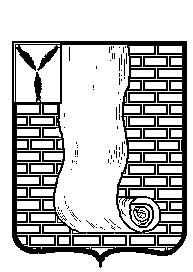 СОВЕТ МУНИЦИПАЛЬНОГО ОБРАЗОВАНИЯ ГОРОД КРАСНОАРМЕЙСК КРАСНОАРМЕЙСКОГО МУНИЦИПАЛЬНОГО РАЙОНА САРАТОВСКОЙ ОБЛАСТИ Р Е Ш Е Н И Е «О бюджете муниципального образования город Красноармейск на 2019 год», в первом чтении. В соответствии с Бюджетным кодексом Российской Федерации, Федеральным законом от 06.10.2003 года №131-ФЗ «Об общих принципах организации местного самоуправления в Российской Федерации», Уставом муниципального образования город Красноармейск Красноармейского муниципального района Саратовской области, руководствуясь решением Совета муниципального образования город Красноармейск от 28.10.2015 №09/46 «Об утверждении Положения о бюджетном процессе в муниципальном образовании  город Красноармейск Красноармейского               муниципального района Саратовской области», Совет муниципального образования город Красноармейск Красноармейского муниципального района Саратовской области РЕШИЛ:1.Принять проект решения «О бюджете муниципального образования город Красноармейск на 2019 год»,в первом чтение и утвердить основные характеристики бюджета муниципального образования город Красноармейск, к которым относятся:- общий объем доходов городского бюджета 39 756,5 тыс. руб;- расходы городского бюджета  в сумме 39 756,5 тыс.руб;-общий  объем дефицита (профицита) городского бюджета и источники финансирования дефицита городского бюджета 0,0 тыс.руб.Глава муниципального образования город Красноармейск                                                                  А.В. КузьменкоСекретарь Совета                                                                         А.В. Куклев  от12.12.2018№81/12  от12.12.2018№81/12